Name_____________________________	Date____________ Unit 2: AfricaPACKET ADo Now: Copy the objectives from the board: -Students Will Be Able To:Describe the _____________________________ of Africa and evaluate its impact on people throughout historyCommon Perceptions of AfricaBelow are some common myths about Africa, but what do you think? Based on your knowledge and opinions label each statement as True (T) or False (F).Most of Africa is a big jungle. ________Africa is crawling with lions, tigers, elephants, and jaguars. __________Africa is overpopulated and has too many people for its land to support. _________Africa is a country. _________Most Africans live in poverty. __________Africans do not have the modern technology like cell phones and laptops that we have. _______It is always hot in Africa. ____________What are your perceptions or opinions about Africa? Fill in the chart below with your mental picture when you think of the follow topics about Africa.III. 	World Perceptions of Africa 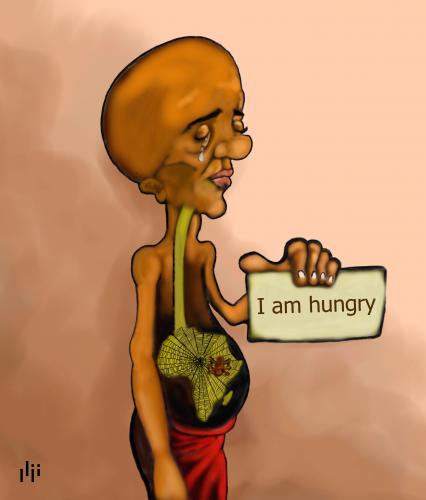      Based on the images to the left, how do you think the world sees Africa?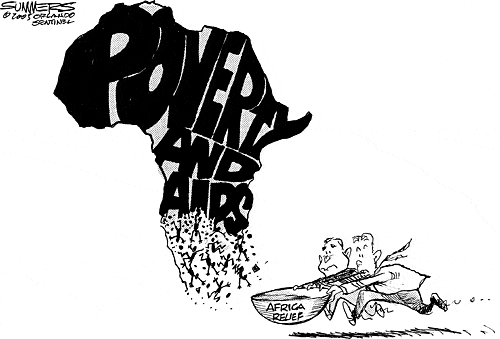 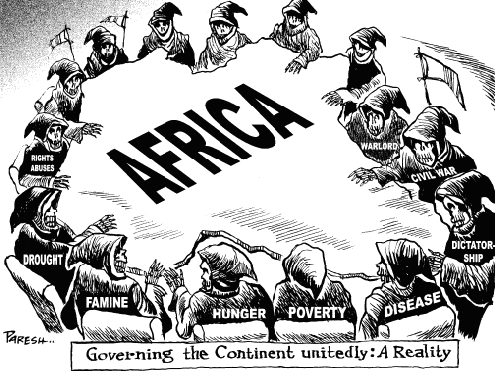 Africa Notes Part 1Geography of AfricaVideo clip—as you watch the video clip, write down at least 4 observations of North Africa. What does the land look like? How do the people dress? What is life like in this part of the world?View the images on the board and answer the following question:Which of the following images do you think is a landscape in Africa? ___________________________________________________________________________Geography of AfricaAfrica is a land of many landscapes, from lush________________________ , to tropical savannas, to ______________________ that stretch for hundreds of milesThere is more to the land of Africa than you think!Africa is the _________________________________________________________________Africa covers __________________ of all the worlds surfaceClimate Zones of AfricaThe geography of Africa is __________________________ and has many different types of __________________Major Climates of AfricaRainforest________________________SavannaClimate Zones of Africa- SavannaAfrica’s ___________________________________________________  climate zone is the SavannaThe Savanna is a large ____________________________________ that has good soil which allows people and animals to survive off the landClimate Zones of Africa- DesertThe Sahara desert is the______________________________________________ . It covers most of __________________________________________________The desert made __________________________________________difficult for many years for the people in North AfricaNatural Resources of AfricaAfrica is a land full of ______________________________Gold, ________________________ , Iron and ________________________ were all valuable to peopleLater on in Africa’s history, ____________________________________ will become important resources as wellThink, Pair, Share:We just learned that Africa is a land of abundant resources, why do you think so many people have the perception that Africa is poor if it has so many valuable resources?________________________________________________________________________________________________________________________________________________________________________Movement in AfricaAfrica’s geography has affected the way __________________________________ have been able to ____________________________________________________ throughout the continentAfrica has a long coastline but _____________________________Africa has many rivers, but the rivers run through a series of waterfalls that make river ____________________________________________Think, Pair, Share:How would these natural barriers affect the people of Africa? ________________________________________________________________________________________________________________________________________________________________________Around 2500, a _______________________________________ slowly dried out the SaharaAs the land dried out, the desert expanded- This is known as _____________________________ This caused a lot of land to be lostTo find________________________ , people migrated, or moved, to new areasBantu MigrationsOver thousands of years, migrations contributed to a rich _________________________ of people and culturesThis diversity of culture led to many people speaking different languages, but they all came from the _____________________________________________ As people traveled, they spread their cultureSpread of IslamDuring the Middle Ages, _______________________________ spread Islam into North AfricaIslam  ____________________________ Christianity as the dominate religion of North AfricaNorth Africa benefited from the Muslim civilization and cultureMosques________________________________________Trade NetworkMuslim traders from North Africa spread __________________________ into West AfricaGold and Salt TradeThere were two main products that dominated Saharan Trade- ____________________________________________________Salt was needed to prevent_______________________________ . Some areas had a lot of salt. Many people even built their homes with saltYet, in other areas, there was not enough salt- which made it a ____________________________ item for trade_________________________ was another important commodity, or ______________________, which was abundant in West AfricaMen dug up the soil, while women washed the soil to___________________________________. The gold dust was then stuffed into feather quills to safely transport itThink, Pair, Share:Which is more valuable in our modern world? Gold or Salt?__________________How would our world be different if gold was as valuable as salt and they could be traded equally?________________________________________________________________________________________________________________________________________________________________Map InstructionsCheck off each section after you complete all the directions in that sectionKEY: Your key needs to include the following itemsRivers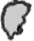 Lakes  Mountains Deserts (Color used)Savanna (Color used)Section 1: RiversRivers are already drawn on your map- label them: Congo RiverNile RiverNiger RiverZambezi RiverSection 2: LakesLabel the following lake:Lake VictoriaSection 3: MountainsLabel the following mountain- Mountains are shown by a triangle on your mapMt. KilimanjaroSection 4: DesertsColor the two desert areas in a light color- Label the following desertsSahara DesertKalahari DesertSection 5: SavannaColor the savanna part of your map in a darker color. Section 6: OceansLabel the following OceansIndian Ocean Atlantic OceanPhysical Map of Africa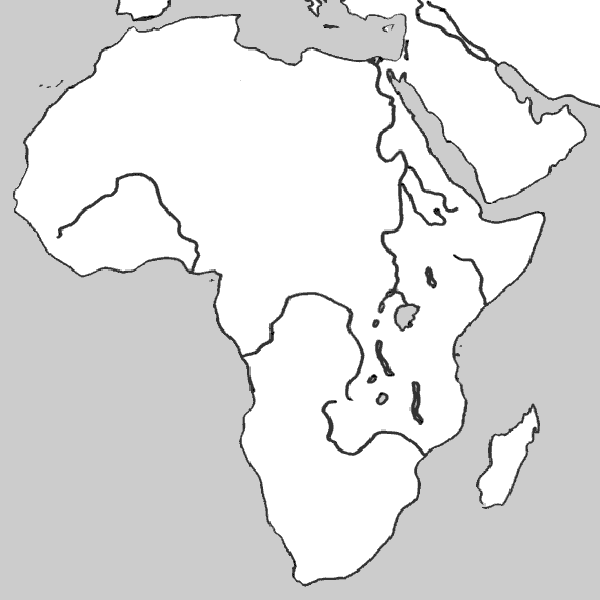 Exit Slip: Vocabulary Practice: Match the term with its definition______1. Savanna		______2. Desertification______3. Bantu Migration______4. Surplus______5. CommodityII. Short Answer:  What are the major climate zones of Africa?1.2.3. B. What natural resources does Africa have? ________________________________ __________________________________________________________________________________________________________________________________________________________African People and CultureAfrican Landscapes and GeographyAfrican Issues and ProblemsMy observations of South AfricaMy observations of North America